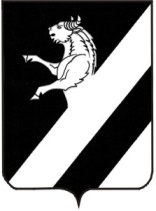 КРАСНОЯРСКИЙ КРАЙАЧИНСКИЙ РАЙОНАДМИНИСТРАЦИЯ  ТАРУТИНСКОГО СЕЛЬСОВЕТАРАСПОРЯЖЕНИЕ06.07.2018                                 п. Тарутино                                 № 66-РОб утверждении Программы профилактики нарушений обязательных требований законодательства в сфере муниципального контроля на 2018 годВ соответствии с частью 1 статьи 8.2. Федерального закона от 26.12.2008 № 294-ФЗ «О защите прав юридических и индивидуальных предпринимателей при осуществлении государственного контроля (надзора) и муниципального контроля», руководствуясь  Уставом Тарутинского сельсовета Ачинского района:1. Утвердить Программу профилактики нарушений обязательных требований законодательства в сфере муниципального контроля на 2018 год согласно приложению.2. Должностным лицам администрации Тарутинского сельсовета, уполномоченным на организацию и осуществление муниципального контроля в соответствующих сферах деятельности, обеспечить в пределах своей компетенции выполнение Программы профилактики нарушений, утвержденной пунктом 1 настоящего Распоряжения.3. Контроль за исполнением  распоряжения оставляю за собой.4. Распоряжение вступает в силу со дня подписания.Глава Тарутинского   сельсовета                                                   В.А. Потехин Рутковская Наталья Николаевна 8 (39 151) 90 2 53         Приложение 
к распоряжению администрации 
Тарутинского сельсовета 
от 06.07.2018 № 66-РПрограмма профилактики нарушений обязательных требований законодательства в сфере муниципального контроля на 2018 год№ п/пНаименование мероприятияСрок исполненияОтветственные 1Размещение на официальном сайте администрации Тарутинского сельсовета в сети Интернет для каждого вида муниципального контроля перечней нормативных правовых актов или их отдельных частей, содержащих обязательные требования, оценка соблюдения которых является предметом муниципального контроля, а также текстов соответствующих нормативных правовых актов В течение годаДолжностные лица, уполномоченные на организацию и осуществление муниципального контроля в соответствующей сфере деятельности2Осуществление информирования юридических лиц и индивидуальных предпринимателей по вопросам соблюдения обязательных требований, в том числе посредством разработки и опубликования руководств по соблюдению обязательных требований, проведения семинаров и конференций, разъяснительной работы в средствах массовой информации и иными способами. В случае изменений обязательных требований – подготовка и распространение комментариев о содержании новых нормативных правовых актов, устанавливающих  обязательные требования, внесенных изменений в действующие акты, сроках и порядке вступления в действие, а также рекомендаций о проведении необходимых организационных, технических мероприятий, направленных на внедрение и обеспечение соблюдения обязательных требованийВ течение года (по мере необходимости)Должностные лица, уполномоченные на организацию и осуществление муниципального контроля в соответствующей сфере деятельности3Обеспечение регулярного (не реже одного раза в год) обобщения практики осуществления в соответствующей сфере деятельности муниципального контроля и размещения на официальном сайте администрации Тарутинского сельсовета  в сети Интернет соответствующих обобщений, в том числе с указанием наиболее часто встречающихся случаев нарушений обязательных требований с рекомендациями в отношении мер, которые должны приниматься юридическими лицами и индивидуальными предпринимателямиIV кварталДолжностные лица, уполномоченные на организацию и осуществление муниципального контроля в соответствующей сфере деятельности4Выдача предостережений о недопустимости нарушения обязательных требований в соответствии с частями 5-7 статьи 8.2. Федерального закона от 26.12.2008 № 294-ФЗ «О защите прав юридических лиц и индивидуальных предпринимателей при осуществлении государственного контроля (надзора) и муниципального контроля» (если иной порядок не установлен законом)В течение года (по мере необходимости)Должностные лица, уполномоченные на организацию и осуществление муниципального контроля в соответствующей сфере деятельности